İç Kontrol Sistemi İzleme FormuİÇ KONTROL SİSTEMİ İZLEME FORMUİÇ KONTROL SİSTEMİNİZ DOĞRU ÇALIŞIYOR MU?Strateji Geliştirme Başkanlığı bünyesinde uygulamaya geçirilen İç Kontrol Sisteminin, beklenen kalitede çalışmasını ve sürekliliğini sağlamak için izlenmesi gerekmektedir.	İç Kontrol Sisteminin değişen hedeflere, koşullara, kaynaklara ve risklere uyum sağlayıp sağlayamadığının değerlendirilebilmesi için ekli sayfalarda verilen 75 soruyu yanıtlamanız beklenmektedir. Her soru için “Evet”, “Hayır” ve “Gelişme Sürecinde” olmak üzere üç seçenekli yanıt bulunmaktadır. Her “Evet” yanıtı “ puan, “Hayır” yanıtı “ puan, “Gelişme Sürecinde” yanıtı “ puan değerindedir. Tüm sorulara verilen yanıtların puanlarının toplamı alınarak 3’e bölünecektir. Verilecek samimi yanıtların sonucunda çıkan değer, değerlendirilen İç Kontrol Sisteminin performans yüzdesini verecektir. Sonuç değeri, aşağıdaki tabloya göre yorumlanmalıdır.Lütfen aşağıdaki bilgileri doldurunuz.FORMU DOLDURANINİç Kontrol Sistemi İzleme Formuİç Kontrol Sistemi İzleme Formuİç Kontrol Sistemi İzleme Formu*	Gelişme Sürecinde seçeneğinin işaretlenmesi durumunda lütfen arka sayfadaki “Açıklamalar” bölümünü doldurunuz.İç Kontrol Sistemi İzleme FormuAÇIKLAMALARSorular ile ilgili açıklamalarınız için lütfen aşağıdaki tabloyu kullanınız.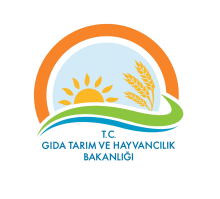 T.C.GIDA TARIM VE HAYVANCILIK BAKANLIĞIAntalya Tohum Sertifikasyon Test MüdürlüğüDeğerDeğerAçıklama0 %   -50 %Acilen geliştirme ihtiyacı bulunmaktadır.51 % - 75 %Dikkatle değerlendirme ve geliştirme ihtiyacı bulunmaktadır.76 % - 100 %Sistem kontrollü ve doğru çalışmaktadırADI SOYADI / UNVANIBAĞLI OLDUĞU BİRİMTARİHİMZAT.C.GIDA TARIM VE HAYVANCILIK BAKANLIĞIAntalya Tohum Sertifikasyon Test MüdürlüğüATSTM. FRM.062T.C.GIDA TARIM VE HAYVANCILIK BAKANLIĞIAntalya Tohum Sertifikasyon Test MüdürlüğüRevizyon No:00T.C.GIDA TARIM VE HAYVANCILIK BAKANLIĞIAntalya Tohum Sertifikasyon Test MüdürlüğüRevizyon Tarihi:00.00.0000NOKODSORULAREVETHAYIRGELİŞME SÜRECİNDE*1kosEtik davranış kuralları uygulanıyor ve işlemler etik değerler doğrultusunda yürütülüyor mu?□□□2kosPersonel etik davranış kurallarını biliyor mu?□□□3kosEtik kurallar belirli periyotlarla güncelleniyor mu?□□□4kosİç kontrol sistemi ile ilgili kavramlar biliniyor mu?□□□5kosYöneticiler iç kontrol sistemini benimsiyor ve personele örnek oluyor mu?□□□6kosİç Kontrol sistemi personel tarafından sahipleniliyor mu?□□□7kosİç müşteri memnuniyeti düzenli olarak ölçülüyor ve değerlendiriliyor mu?□□□8kosFaaliyetler detaylı standart yazılı kurallara göre mi yürütülüyor?□□□9kosYazılı kurallar zorlayıcılığa sahip mi?□□□10kosGörev dağılımı çizelgesi personele bildiriliyor mu?□□□11kosTeşkilat şemaları fonksiyonel görev dağılımları ile uyumlu mu?□□□12kosHassas görevler tanımlanıyor ve değişen koşullara göre güncelleniyor mu?□□□13kosYöneticilerin ve personelin görevlerini etkili bir şekilde yürütebilmeleri için sahip olmaları gereken bilgi, deneyim ve nitelikler tanımlı mı?□□□14kosGörev tanımlarına uygun yetki ve sorumluluklar güncelleniyor ve personele bildiriliyor mu? □□□15kosPersonelin işe alınması ve görevde yükselmesinde liyakat ilkesi ve bireysel performans değerlendirmesi uygulanıyor mu?□□□16kosPerformans değerlendirmeleri düzenli aralıklarla yapılıp sonuçlar personele bildiriliyor mu?□□□17kosÇalışan memnuniyeti düzenli olarak ölçülüyor ve değerlendiriliyor mu?□□□18kosİnsan kaynakları yönetimine ilişkin konular yazılı olarak tanımlanıyor, düzenli olarak güncelleniyor ve personele bildiriliyor mu?□□□19kosPersonelin eğitim ihtiyaçları belirleniyor, eğitim faaliyetleri planlanıyor ve düzenli olarak yürütülüyor mu?□□□20kosEğitim eksikliği nedeniyle yapılan işlemlerde hata oluşması halinde, bu eksikliğe dönük eğitimler planlanmakta mıdır? □□□21kosEğitimler uygulamaya yönelik mi?□□□22kosEğitim dokümanları personelin kolay ulaşımına imkân verecek şekilde saklanmakta ve güncellenmekte mi? (web sitesi, intranet vb.) □□□23kosYeni istihdam edilen personel için göreve uygun oryantasyon eğitimi yapılıyor mu?□□□24kosİş akış süreçlerinde imza ve onay mercileri belirli mi?□□□25kosYetki devirleri tanımlanmış kurallara uygun yapılıyor mu?□□□26rdsYönetim, misyonu, belirlediği hedefleri ve beklenen sonuçları tüm çalışanlara açıklıyor mu?□□□27rdsİç kontrole özgü hedefler belirleniyor mu?□□□28rdsİç kontrole özgü hedefler, kurumun hedefleri ve misyonu ile uyumlu mu?□□□29rdsHedeflere yönelik performans göstergeleri var mı?□□□T.C.GIDA TARIM VE HAYVANCILIK BAKANLIĞIAntalya Tohum Sertifikasyon Test MüdürlüğüATSTM. FRM.062T.C.GIDA TARIM VE HAYVANCILIK BAKANLIĞIAntalya Tohum Sertifikasyon Test MüdürlüğüRevizyon No:00T.C.GIDA TARIM VE HAYVANCILIK BAKANLIĞIAntalya Tohum Sertifikasyon Test MüdürlüğüRevizyon Tarihi:00.00.000030rdsrdsFaaliyetler planlı olarak yürütülüyor mu?□□□     31rdsrdsFaaliyetlere yönelik performans göstergeleri tanımlı mı?□□□    32rdsrdsSonuçlar, karar alma süreçlerine katkı sağlayacak şekilde raporlanıyor mu?□□□33rdsAmaç ve hedeflere yönelik riskler belirleniyor mu?Amaç ve hedeflere yönelik riskler belirleniyor mu?□□□34rdsRiskler yılda en az bir kere ve/veya değişen koşullara göre değerlendiriliyor ve güncelleniyor mu?Riskler yılda en az bir kere ve/veya değişen koşullara göre değerlendiriliyor ve güncelleniyor mu?□□□35rdsDeğerlendirme sonuçlarına göre risk eylem planı oluşturuldu mu?Değerlendirme sonuçlarına göre risk eylem planı oluşturuldu mu?□□□36kfsFaaliyetler ve riskler için belirlenmiş olan kontrol yöntemleri uygulanıyor mu?Faaliyetler ve riskler için belirlenmiş olan kontrol yöntemleri uygulanıyor mu?□□□37kfsKontrol yöntemlerinin maliyeti ile beklenen fayda kıyaslanıyor mu?Kontrol yöntemlerinin maliyeti ile beklenen fayda kıyaslanıyor mu?□□□38kfsFaaliyetler ve işlemler için belirlenmiş iş tanımları, iş akışları ve süreç tanımları ilgili personel tarafından anlaşılabilir ve ulaşılabilir mi?Faaliyetler ve işlemler için belirlenmiş iş tanımları, iş akışları ve süreç tanımları ilgili personel tarafından anlaşılabilir ve ulaşılabilir mi?□□□39kfsFaaliyetler ve işlemler belirlenmiş tanımlar ve iş akışlarına göre yürütülüyor mu?Faaliyetler ve işlemler belirlenmiş tanımlar ve iş akışlarına göre yürütülüyor mu?□□□40kfsPersonelin iş tanımları yapılan işe uygun olarak güncelleniyor mu?Personelin iş tanımları yapılan işe uygun olarak güncelleniyor mu?□□□41kfsİş süreçlerinde mevzuat, yasal düzenlemeler, denetim sonuçlarında, yeni ürün/hizmetler ile ilgili değişiklik, düzeltme ve ekleme olması durumunda; ilgili tanım ve dokümanlarda güncelleme yapılıyor mu?İş süreçlerinde mevzuat, yasal düzenlemeler, denetim sonuçlarında, yeni ürün/hizmetler ile ilgili değişiklik, düzeltme ve ekleme olması durumunda; ilgili tanım ve dokümanlarda güncelleme yapılıyor mu?□□□42kfsİş süreçlerinde güncelleme yapılırken özel ihtisas gerektiren konularda kurum içi/dışı uzmanlardan görüş alınıyor mu?İş süreçlerinde güncelleme yapılırken özel ihtisas gerektiren konularda kurum içi/dışı uzmanlardan görüş alınıyor mu?□□□43kfsBirbiriyle bağlantısı bulunan işlemlere ilişkin süreçlerde çelişkili durum ya da uyumsuzluk olup olamadığı araştırılıyor mu?Birbiriyle bağlantısı bulunan işlemlere ilişkin süreçlerde çelişkili durum ya da uyumsuzluk olup olamadığı araştırılıyor mu?□□□44kfsKaynakların mevzuata uygun, etkili ve verimli kullanımı sağlanıyor mu?Kaynakların mevzuata uygun, etkili ve verimli kullanımı sağlanıyor mu?□□□45kfsKaynaklar hatalara, yolsuzluklara ve kötüye kullanıma karşı korunuyor mu?Kaynaklar hatalara, yolsuzluklara ve kötüye kullanıma karşı korunuyor mu?□□□46kfsYöneticiler işlemlerde hata, eksiklik, yanlışlık, usulsüzlük ve yolsuzluk olması durumunda düzeltilmesi için hemen harekete geçiyor mu?Yöneticiler işlemlerde hata, eksiklik, yanlışlık, usulsüzlük ve yolsuzluk olması durumunda düzeltilmesi için hemen harekete geçiyor mu?□□□47kfsGörevler ayrılığı ilkesi uygulanıyor mu? (Her faaliyet ve işlemin onaylanması, uygulanması, kaydedilmesi ve kontrolü farklı personel tarafından yapılıyor mu?)Görevler ayrılığı ilkesi uygulanıyor mu? (Her faaliyet ve işlemin onaylanması, uygulanması, kaydedilmesi ve kontrolü farklı personel tarafından yapılıyor mu?)□□□48kfsTek kişinin sorumluluğunda bulunan işlemlerde olası riskler için önlem alınmakta mıdır?Tek kişinin sorumluluğunda bulunan işlemlerde olası riskler için önlem alınmakta mıdır?□□□49kfsFaaliyetler ve işlemler yöneticiler tarafından kontrol ediliyor, izleniyor ve değerlendiriliyor mu?Faaliyetler ve işlemler yöneticiler tarafından kontrol ediliyor, izleniyor ve değerlendiriliyor mu?□□□50kfsFaaliyetlerin sürekliliğini etkileyebilecek durumlara karşı gerekli önlemler alınıyor mu?Faaliyetlerin sürekliliğini etkileyebilecek durumlara karşı gerekli önlemler alınıyor mu?□□□51kfsVekâlet sistemi etkili olarak uygulanıyor mu?Vekâlet sistemi etkili olarak uygulanıyor mu?□□□52kfsGörev devri raporlamaları yapılıyor mu?Görev devri raporlamaları yapılıyor mu?□□□53kfsPersonelin (özellikle stratejik görevlerdeki) görevini yapamaz hale gelmesi ve/veya izinli olması durumuna karşı yedek personel belirlenmekte ve yetiştirilmekte mi? Personelin (özellikle stratejik görevlerdeki) görevini yapamaz hale gelmesi ve/veya izinli olması durumuna karşı yedek personel belirlenmekte ve yetiştirilmekte mi? □□□54kfsPersonel işlerini kesintiye uğratabilecek veya yavaşlatabilecek riskler hakkında önceden bilgilendirilmekte mi?Personel işlerini kesintiye uğratabilecek veya yavaşlatabilecek riskler hakkında önceden bilgilendirilmekte mi?□□□55kfsPersonel değişimleri takip edilmekte ve nedenleri araştırılarak raporlanmakta mı?Personel değişimleri takip edilmekte ve nedenleri araştırılarak raporlanmakta mı?□□□56kfsBilgi sistemlerine veri, bilgi girişi ve erişim konusunda yetkilendirmeler yapılıyor mu?  Bilgi sistemlerine veri, bilgi girişi ve erişim konusunda yetkilendirmeler yapılıyor mu?  □□□T.C.GIDA TARIM VE HAYVANCILIK BAKANLIĞIAntalya Tohum Sertifikasyon Test MüdürlüğüATSTM. FRM.062T.C.GIDA TARIM VE HAYVANCILIK BAKANLIĞIAntalya Tohum Sertifikasyon Test MüdürlüğüRevizyon No:00T.C.GIDA TARIM VE HAYVANCILIK BAKANLIĞIAntalya Tohum Sertifikasyon Test MüdürlüğüRevizyon Tarihi:00.00.000057bisİşlemler belgelerle doğru, güvenilir, tam, kullanışlı, anlaşılabilir ve standartlara uygun şekilde kayıt altına alınıyor ve arşivleniyor mu?□□□58bisGelen/giden evrak, elektronik ortamdakiler dâhil, zamanında, standartlara uygun şekilde kaydediliyor ve arşivleniyor mu?□□□59bisDoğru ve güvenilir bilgiye zamanında ulaşılabiliyor mu?□□□60bisBilginin güvenilirliği yazılı kurallarına göre kontrol ediliyor mu?□□□61bisBilgi teknolojileri ile desteklenen iç/dış iletişim ve raporlama kanalları etkili kullanılıyor mu?□□□62bisBilgi sistemleri yönetime faaliyetlerin gözetimi, hedeflerin izlenmesi ve analizi amacıyla zamanında ve açıklayıcı raporlar sağlıyor mu?□□□63bisFarklı birimlerce hazırlanan raporlar birbiriyle tutarlı mı?□□□64bisFinansal tablolar, finansal değerlendirmeye yönelik yeterli, doğru, tutarlı ve güncel bilgi içeriyor mu? □□□65bisHata, usulsüzlük ve yolsuzlukların bildirimi için belirlenmiş olan yöntem personel tarafından biliniyor mu?□□□66bisİletişim sistemi değerlendirme, öneri, sorun ve şikâyetlerin raporlanmasını sağlıyor mu?□□□67bisFaaliyetlerle ilgili risklerin/zayıflıkların, iş akışlarındaki aksaklıkların belirlenmesi, ilgili birimlere bildirilmesi, ölçülmesi, giderilmesi ve yönetilmesi için tüm birimler arasında iletişim ve eşgüdüm var mı?□□□68bisYönetim ve destek birimleri ile operasyonel birimler arasında etkili iletişim ve eşgüdüm var mı?□□□69bisKayıt ve arşiv sistemi kişisel bilgilerin güvenliğini sağlıyor mu?□□□70iSİç kontrol sistemi en az yılda bir kez izlenip değerlendiriliyor mu?□□□71iSİç kontrolün değerlendirilmesi görüşler talepler ve şikâyetler dikkate alınarak katılımcılık esasına göre mi yapılıyor?□□□72iSİç kontrol sistemine ilişkin hata ve eksiklikler yönetime raporlanıyor mu?□□□73iSİç kontrole ilişkin mevcut sistem yeterince açık ve tutarlı mı?□□□74iSİç denetim faaliyeti standartlara uygun bir şekilde yürütülüyor mu?□□□75iSİç kontrolün değerlendirilmesi ve iç denetim sonucunda eylem planı hazırlanıyor ve uygulanıyor mu?□□□TOPLAM PUANTOPLAM PUANTOPLAM PUANT.C.GIDA TARIM VE HAYVANCILIK BAKANLIĞIAntalya Tohum Sertifikasyon Test MüdürlüğüSORU NOAÇIKLAMA